Hop Quality Group Dan Martinez Jr. Scholarship application form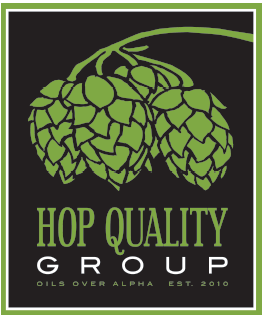 Prospective scholarship applicants must complete the form below and include ALL relevant information requested with this application.     Completed applications are DUE MAY 1, 2024.Section 1)   Applicant InformationName________________________________________________________________________Email________________________________________________________________________Address:  ____________________________________________________________________	     City__________________________. State_____________. ZIP_______________Telephone (_____)___________________________________Date of Birth:     Month____________________Day_____________ Year______________Section 2) High SchoolName of High School __________________________________________________________	     City__________________________. State_____________.Year of graduation __________________Grade point average _________________Section 3) College or University Name of College or University _________________________________________________	     City__________________________. State_____________.New student or current student? _______________________________________________Intended course of study or Major ______________________________________________Grade point average (if current student)__________________Section 4) QuestionsPlease answer one of the following questions.  You may answer in written, audio recorded or video form.  Creativity is encouraged.  Your answer should tell us about yourself, your experiences, your relationship to the hop industry and why the Hop Quality Group might want to support you in your college career.What do hops mean to you?or 
How have hops impacted your life or your family’s lives?Section 5) Additional RequirementsA high school or college transcriptA letter of recommendation from a counselor, teacher or professor.Applications and the above additional requirements can be emailed to van@giganticbrewing.comor mailed to 	HQG Scholarship		c/o Gigantic Brewing Company		5224 SE 26th Ave		Portland, OR 97202